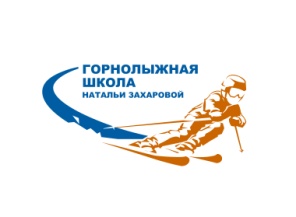 Каникулы первоклассников
2.02 – 9.02.2018
Общие рекомендацииНачало сбора состоится 2 февраля. Встречаемся в 17.00, на тренировке, на территории Курорта Золотая Долина, внизу склона. Как добраться описано тут https://zoldol.ru/contacts . Тут состоится первая вечерняя тренировка на лыжах. 1,5 часа.В 19.00, по окончании тренировки, заезд в гостиницу, размещение и ужинПроживаем в горстинице Коробицыно-Каскад http://www.hotelkaskad.ru/ Находится это наверху склона, и метка на карте есть тут http://www.hotelkaskad.ru/kontaktyi.html После ужина короткое организационное собраниеВыезд со сбора 9 февраля после обеда (первая тренировка состоится по обычному расписанию)Для родителей младших детей, желательно сопровождение и помощь на склоне и особенно на канатной дороге, особенно в первые дни. (подъемник новый и непривычный, детям может быть сложно отцепляться, а 1 тренер может поднять максимум 2х детей)Ски-пассы с 10% скидкой приобретаются централизованно через тренера (Екатерина Алексеевна)На сборе просьба родителей, сопровождающих детей, вовремя подготавливать детей к тренировкеПарковка у гостиницы есть. Свободная для гостей отеляОстаток оплаты сбора просьба вносить до дня заезда. До 1 февраля.